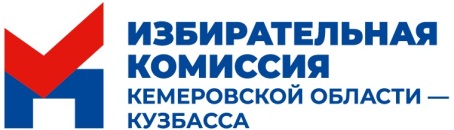 ИЗБИРАТЕЛЬНАЯ КОМИССИЯКЕМЕРОВСКОЙ ОБЛАСТИ – КУЗБАССА   16 февраля 2023 г.						                                    № 38/247-7г. КемеровоО назначении председателя территориальной избирательной комиссии  Беловского муниципального округа В соответствии с пунктом 7 статьи 28 Федерального закона от                                12 июня 2002 года № 67-ФЗ «Об основных гарантиях избирательных прав и права на участие в референдуме граждан Российской Федерации», пунктом                8 статьи 14 Закона Кемеровской области от 7 февраля 2013 года № 1-ОЗ
«Об избирательных комиссиях, комиссиях референдума в Кемеровской области – Кузбассе» Избирательная комиссия Кемеровской области – Кузбасса п о с т а н о в л я е т:1. Назначить председателем территориальной избирательной комиссии Беловского муниципального округа Мантурову Ирину Алексеевну,                             29 мая 1966 года рождения, образование высшее, директора муниципального казенного учреждения «Комплексный центр социального обслуживания населения Беловского муниципального округа», предложенную для назначения в состав комиссии собранием избирателей по месту жительства.2. Направить настоящее постановление в территориальную избирательную комиссию Беловского муниципального округа.3. Опубликовать настоящее постановление в официальном сетевом издании «Вестник Избирательной комиссии Кемеровской области – Кузбасса» и разместить на официальном сайте комиссии в информационно-телекоммуникационной сети «Интернет».              Председатель     Избирательной комиссииКемеровской области – Кузбасса				             С.А. Демидова                 Секретарь     Избирательной комиссииКемеровской области – Кузбасса 			                       М.Н. ГерасимоваП О С Т А Н О В Л Е Н И Е